Благоустройство муниципальной территории общего пользования: сквер по ул. Декабристов, д.7, г. Чайковский, Пермский край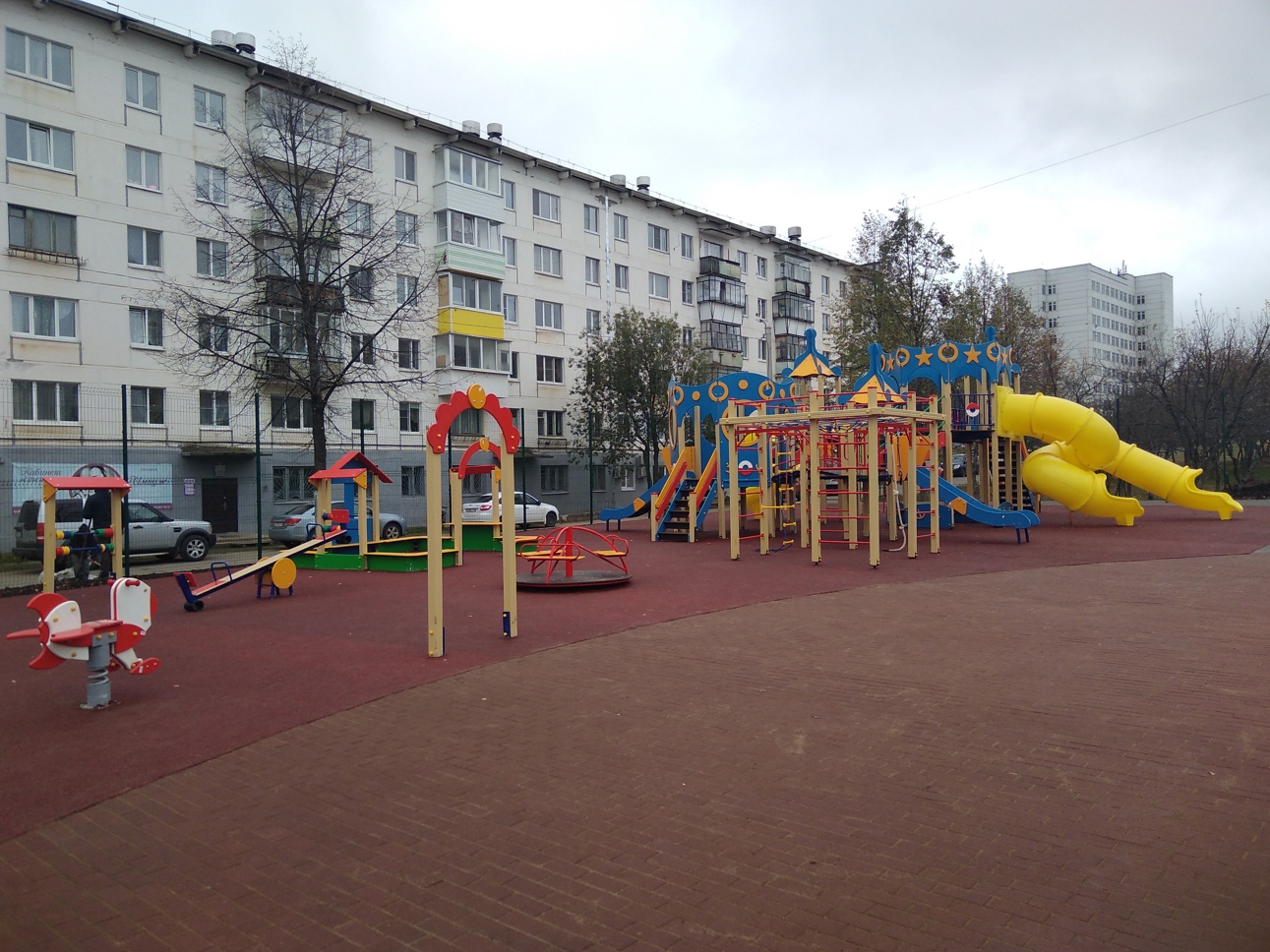 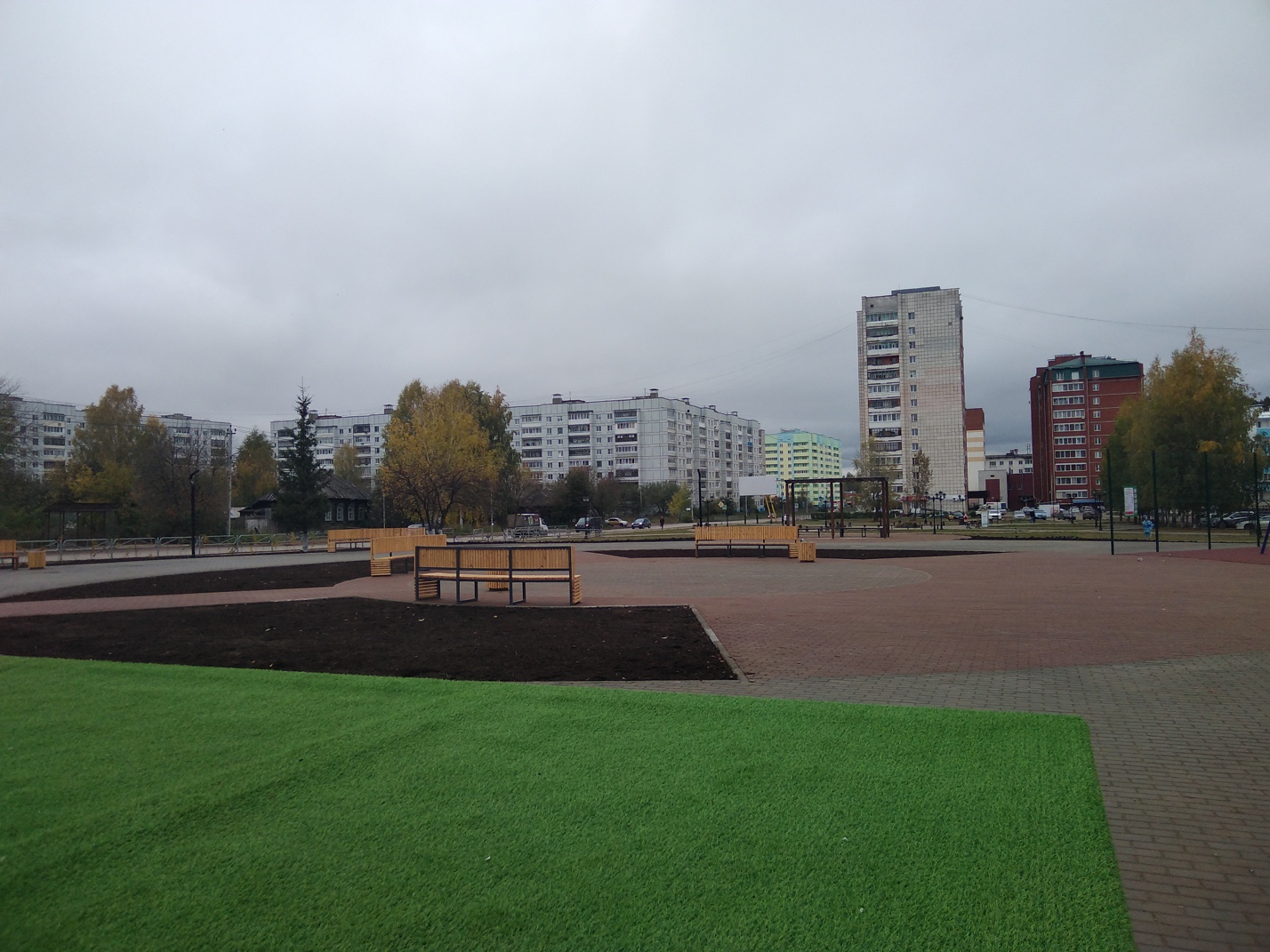 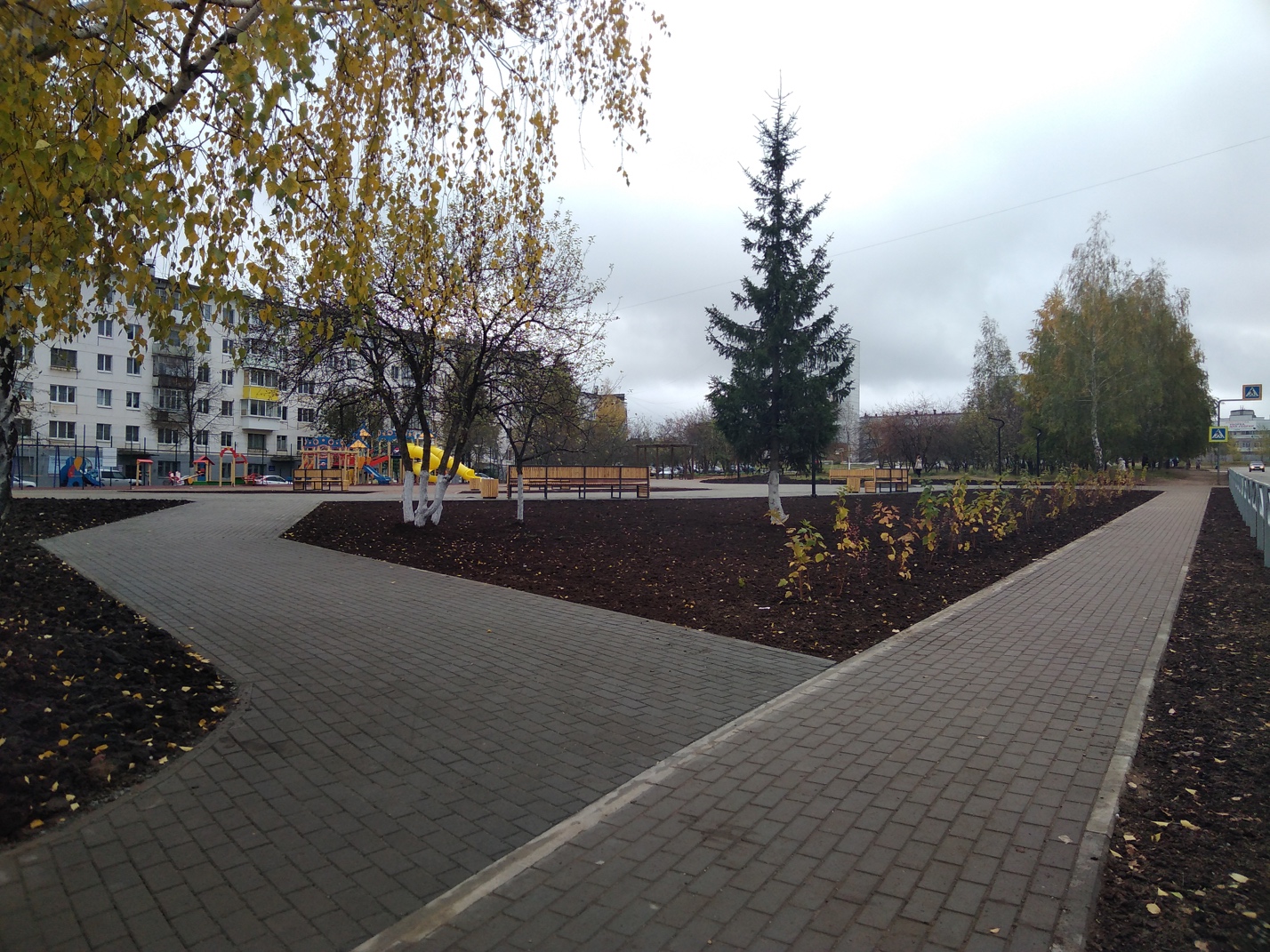 